Создание ПМП.После подписания клиентом договора на ПМП Камила создает в Б24 задачу на Создание ПМП.Игорь запрашивает от клиента необходимые данные и прикладывает анкету клиента с необходимой информацией в задачу.Проверяем анкету, смотрим, чего не хватает, запрашиваем недостающие данные в чате WatsApp (который предварительно создаёт Игорь по согласованию с клиентом). Если клиент в анкете указал, что планирует производить онлайн-оплаты в МП, то высылаем клиенту договор для CloudPayments, ждем его в формате word и pdf с подписью и печатью. Запрашиваем у клиента согласие на проведение настроек на сервере, начинаем настройку.Проверяем в ProgectControl наличие у клиента лицензий на модули Himinfo, ЛК, СМС, Рассылка. Запрашиваем недостающие лицензии у Камилы в рамках настройки ПМП. Устанавливаем новые лицензии на серверном подразделении клиента в ProgectControl: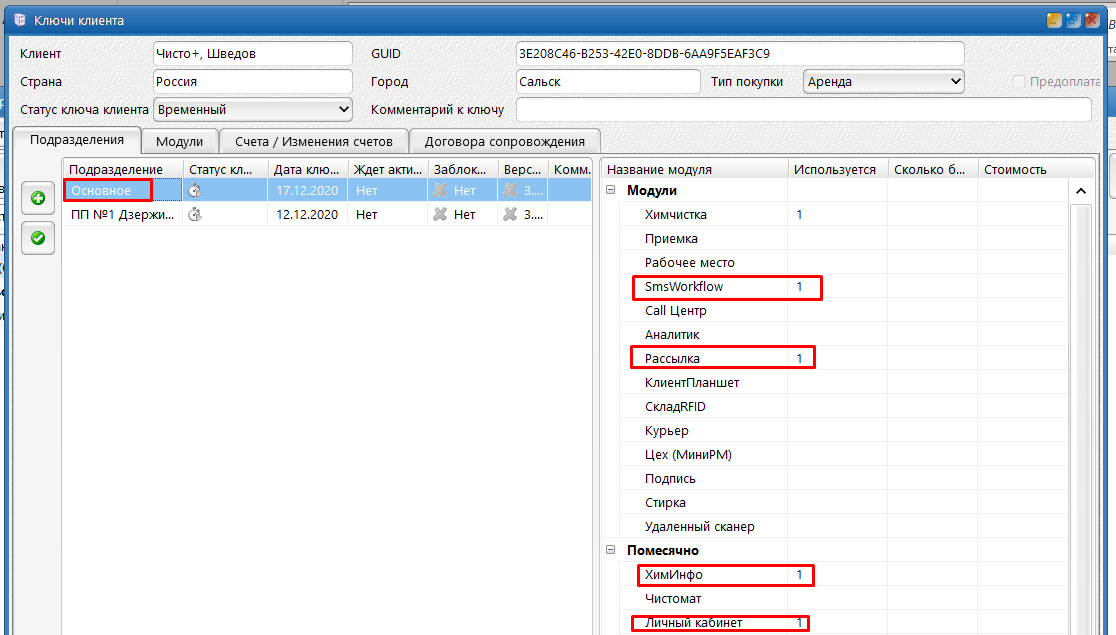 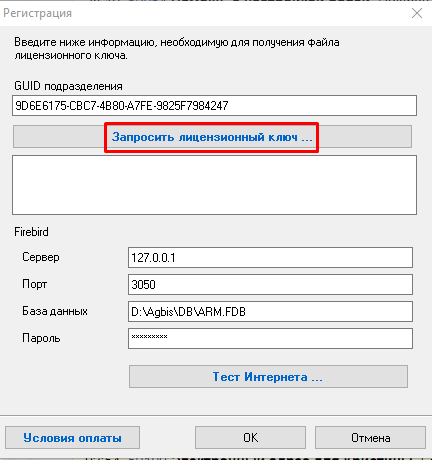 Создаем в Агбис Химчистка склад (с пометкой, что он мобильный), например, «Склад для заказов из мобильного приложения», и кассу для него (например, «Онлайн-заказы»), привязываем кассу к вновь созданному складу, устанавливаем, что это склад для нее по умолчанию. После чего на этот склад будут падать все заказы и выезды из МП клиента.Если клиент в анкете не указал свой прайс, создаем прайс-лист для ПМП на основании прайс-листа «Розничная» или на основании того, который используется клиентом. Заходим в карточку созданного прайс-листа и переименовываем его, например, «Для ПМП». 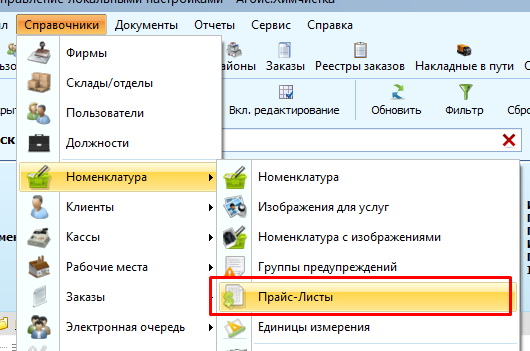 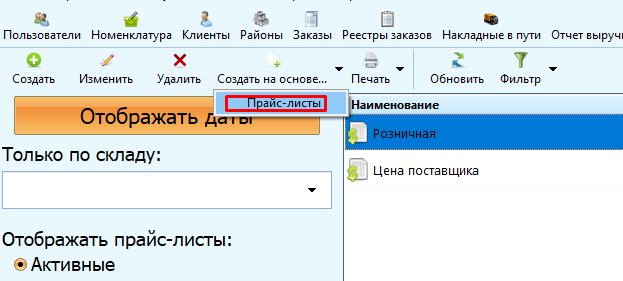 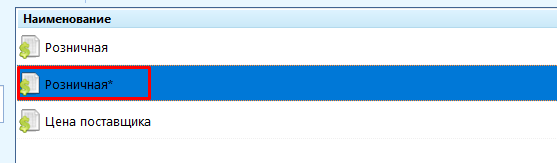 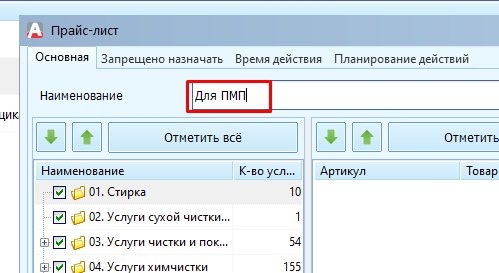 Для обработки заказов из МП, необходимо создать соответствующий Вид возврата/Действия: Справочники -> Заказы -> Вид возврата/Действия -> создать вид возврата/действия «На подтверждение» (статус- новый).Для ручного подтверждения создать причину: Справочники -> Заказы -> Причины подтверждения заказов -> создать причину подтверждения заказов, например «Звонок от клиента».Затем необходимо добавить информацию в задачу (созданную Камилой) о выполненных настройках. На сервере клиента в папке Agbis ищем папку с IbExpert (обычно в папке «Install» или «ibe»), запускаем приложение IbExpert, и подключаемся к базе (как правило «Agbis») двойным щелчком мыши на ее наименовании.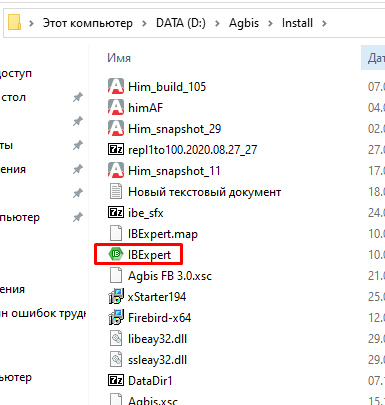 Открываем таблицу SCLADS, вкладка Data, запоминаем ID склада «Склад для заказов из мобильного приложения».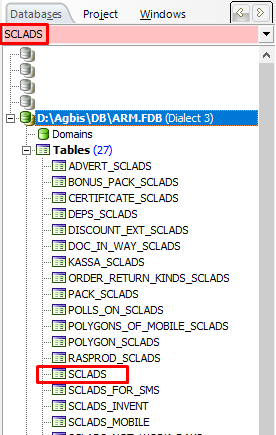 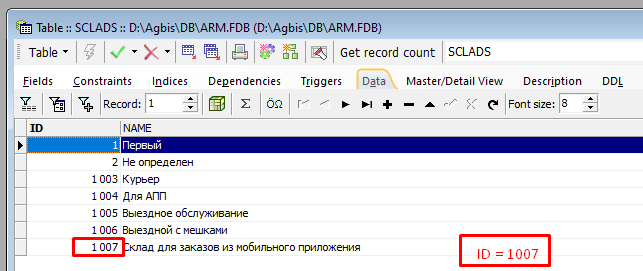 Открываем таблицу TOVAR_PRICE_LISTS, вкладка Data, запоминаем ID прайс-листа «Для ПМП».Полученные ID из таблиц «SCLADS» и «TOVAR_PRICE_LISTS» передаем в задачу Создание ПМП.Запускаем приложение ХимИнфо, создаем карточку для клиента в ХимИнфо. 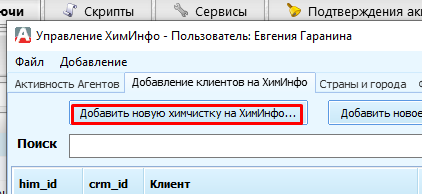 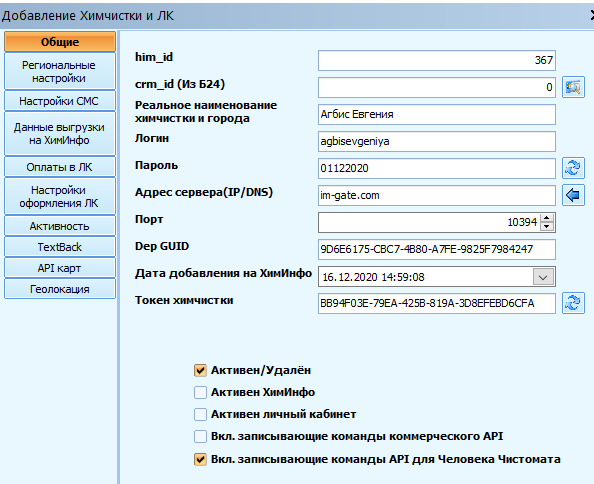 crm_id  клиента берем в Б24 (поиск по наименованию и городу)логин можно взять из MCпароль генерируется автоматическипорт ищем в классическом агентеGUID смотрим в PC в подразделении клиентаДолжны быть галочки активны:Активен/удаленАктивен/ХиминфоАктивен/ЛКВкладка «Региональные настройки»: задаем формат номера телефона и валюту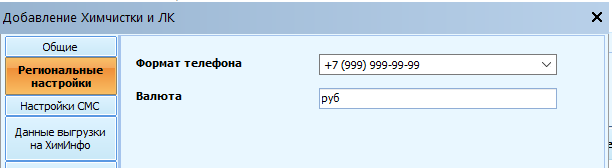 Вкладка «Настройки СМС»:логин и пароль берем в МmessageСontrolзаполняем поля дополнительно: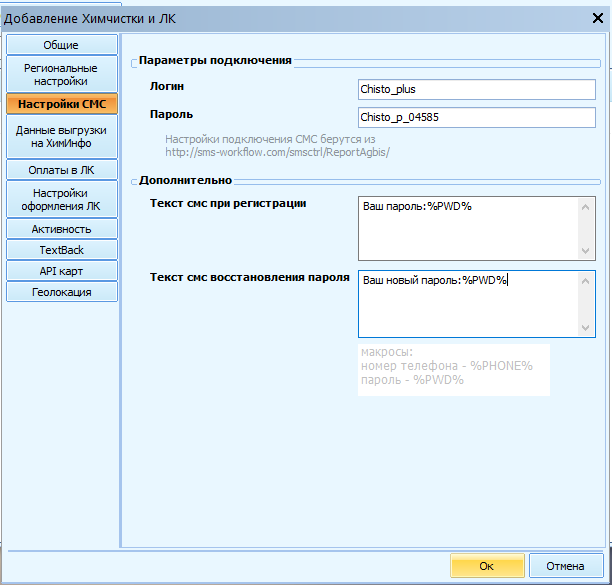 Вкладка API карт: проставляем яндекс-ключ или google-ключ, который получили от клиента. Инструкция по созданию ключа.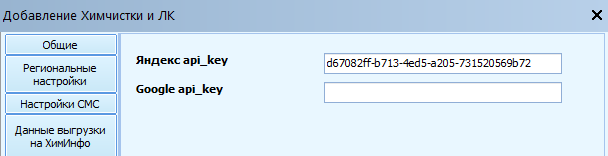 Вкладка Геолокация: проставляем яндекс-ключ или google-ключ, который получили от клиента.Данные выгрузки на ХимИнфо должны быть заполнены клиентом в Агбис Химчистка: Сервис –>Другие сервисы –>Центр управления ХимИнфо. Инструкция по настройке ХимИнфо.Запускаем приложение Message Control, открываем карточку клиента. Должны быть заполнены вкладки «Основное», Смс, Push и тех каналов, какие будут задействованы. Подключение к каналам запрашиваем у Камилы.Во вкладке «Push» указываем ID химчистки из ХимИнфо.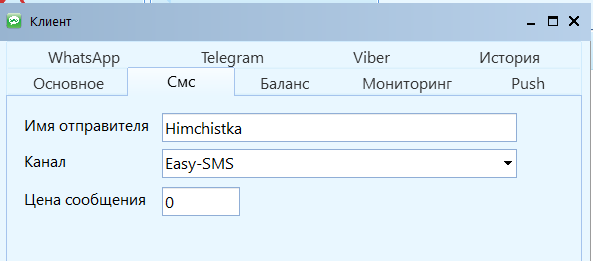 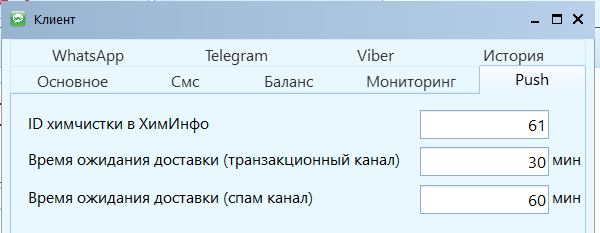 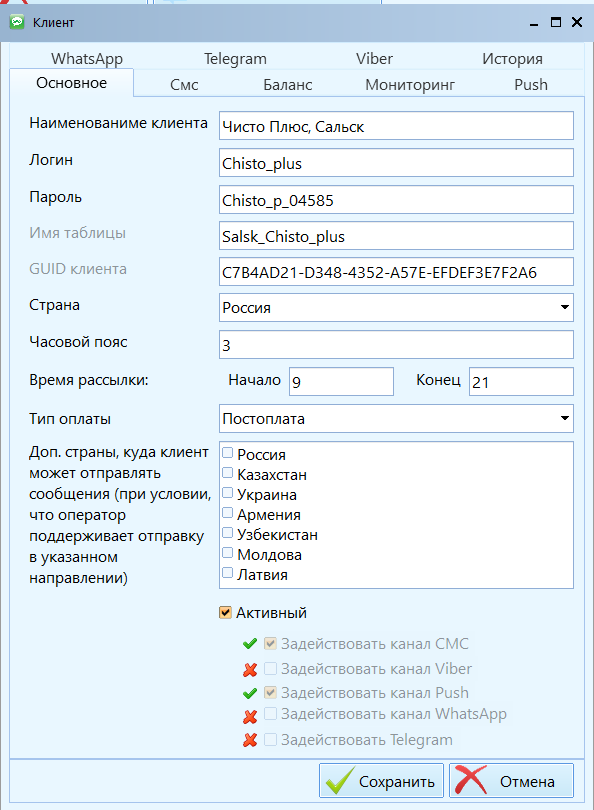 Переходим к настройкам в Агбис Химчистка, настраиваем глобальные настройки:Вкладка «Личный кабинет»:if старая версия АХ, указать id химчисткибез повторного подтверждения - да (рассказать об этом клиенту!!!)Касса оплат из ЛК - ПП МобильныйОперативный мониторинг сообщений - даОповещать о новых сообщениях - да (Предыдущие 2 настройки можно будет уточнить у клиента, будут ли они использоваться для всех ПП, либо локально настроить)Платежные системы оплат из ЛК -  Мастеркард (можно выбрать любую)Путь до API: https://www.himinfo.ru/him_general_php/api/index.php Токен химчистки из Химинфо: - берем в Химинфо, вкладка добавление клиентов, карточка клиентаВкладка «Чистомат»:Пользователь для автом заказа по смс -  АгбисДругие: Генерировать смс на сообщение – даВключить отправку e-mail по документам – да (для проверки корректной настройки отправки e-mail)Настраиваем классического Агента (Agbis -> Agent -> AgbisAgentGUI.exe):Вкладка «Настройки агента»:Проверяем, что агент настроен и работает у клиента. Если нет, то необходимо выполнить настройки. GUID указанный агенте указываем в задаче.Вкладка «Сообщения»: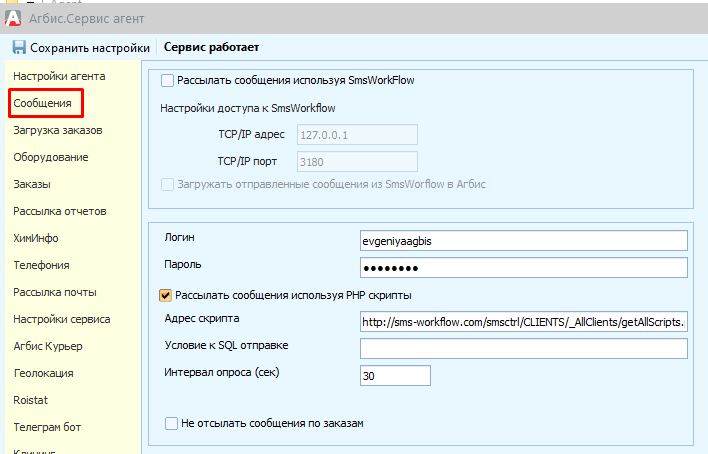 Логин и пароль указываем из MessageControlАдрес скрипта: http://sms-workflow.com/smsctrl/CLIENTS/_AllClients/getAllScripts.php   ! УТОЧНИТЬ У КЛИЕНТАПланируется ли отправка сообщений о готовности. Если нет, то галочка «Не отсылать сообщения по заказам» блокирует рассылку СМС.  Вкладка «ХимИнфо»: 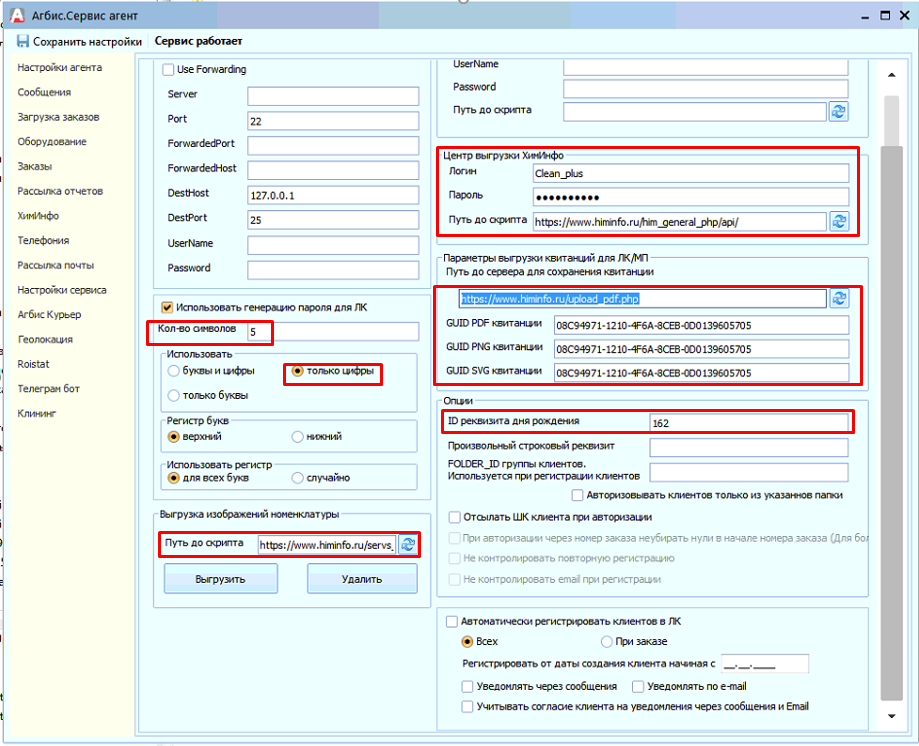 Указываем кол-во символов для пароля (обычно ставим 5)Выбрать какой пароль использовать (обычно выбираем «только цифры»)Указываем путь до скрипта, для выгрузки изображений.В разделе «Центр выгрузки ХимИнфо» указываем данные из ХимИнфоЗатем указываем информацию о квитанции, которая будет отображаться в МП:GUID квитанции берем в Agbis ->Meta: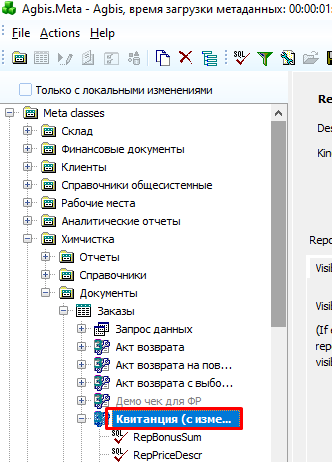 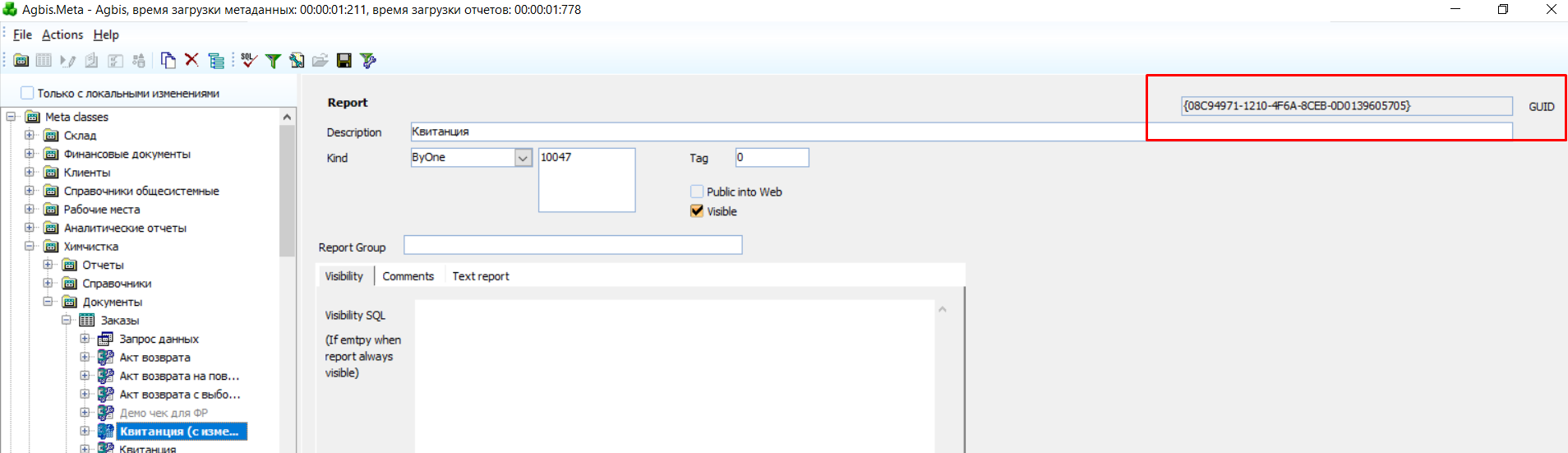 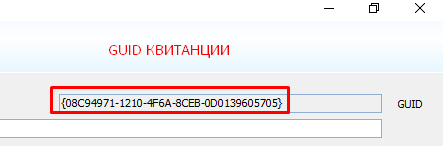 ID реквизита дня рождения, обычно по умолчанию 162, проверяем в АХ:Справочники –> Номенклатура -> Доп. реквизиты -> Дата рожденияВкладка «Рассылка почты»:Вносим сюда данные, которые прислал клиент в анкете.Используем для Яндекс почты: pop.yandex.ru – 995 и smtp.yandex.ru – 465Для Google почты: pop.gmail.com – 995 и smtp.gmail.com – 465. Ссылка для настройки безопасности: https://www.google.com/settings/security/lesssecureapps 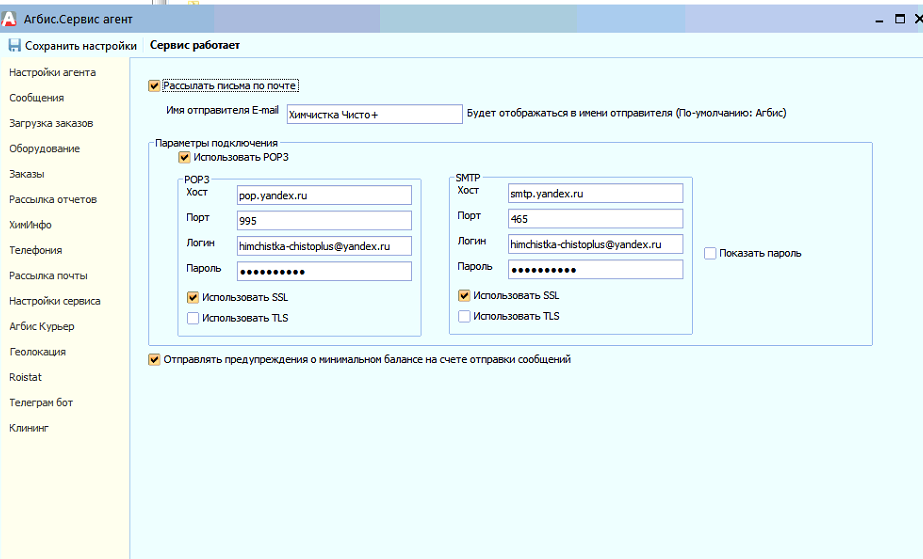 Инструкция по настройке почты клиентамПосле изменения всех настроек нажать кнопку «Сохранить настройки» и перезапустить службу классического Агента: запустить диспетчер задач, остановить, запустить службу AgbisServiceAgent.Онлайн оплаты CloudPayments. После получения анкеты от клиента, мы передаём её Анастасии, она в свою очередь отправляет её в CloudPayments. После чего мы получаем от них счёт на верификацию – после оплаты клиентом (!ВАЖНО – оплата должна поступить именно с того счёта, который указали в анкете – обязательно сообщаем об этом клиенту) от Анастасии получаем регистрационные данные клиента в CloudPayments. Заполняем вкладку «Оплаты в ЛК» в карточке клиента в ХимИнфо:Ставим галочку «Тестовый режим» (т.к. новая оплата всегда в тестовом режиме.)Обратите внимание, что в этом режиме оплаты не попадают в бд химинфо. Это защита, чтобы клиенты химчистки не начали оплачивать заказы тестовыми картами!Включаем галочку «CloudPayments» и нажимаем «Настроить».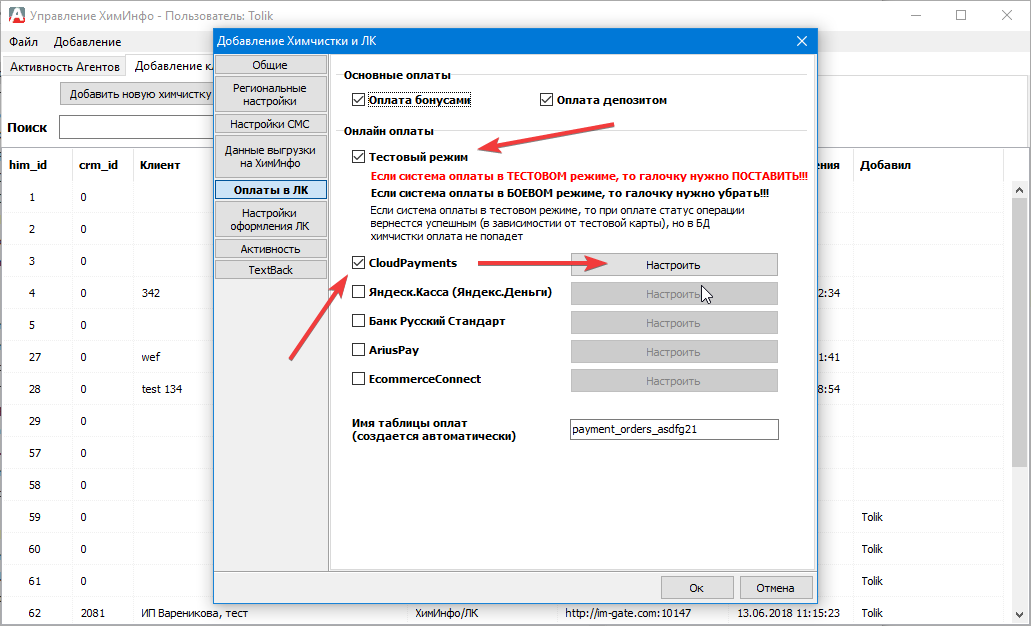 Если оплаты будут приниматься для всех фирм химчистки одинаково, то заполняются один раз поля PublicID, Пароль для API из настроек кабинета CloudPaymets (данные, полученные от Анастасии). Поле firm_id остается без изменений (-1).В поле комментарий остается тот текст, который предлагает программа и, если потребуются, дополнительные пометки.Вводим в окно «Настройки платежной системы» PublicID, Пароль для API. После жмем «Добавить» и кнопку «Ок» и сохраняем всю карточку химчистки.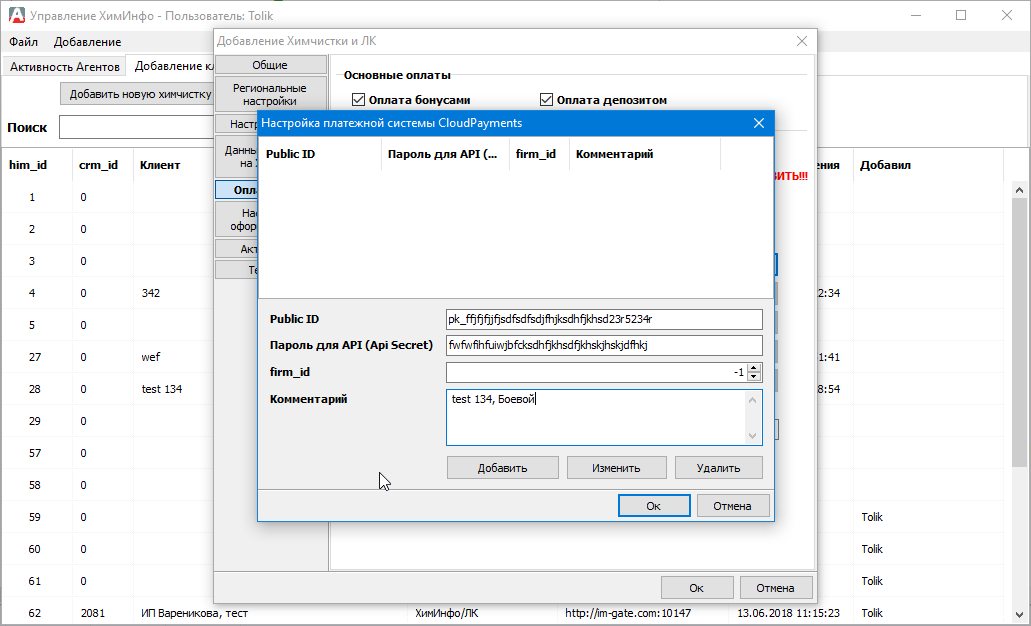 Настройки сохраняются в бд mysql, и автоматически создается таблица для принятия отплат для этой химчистки.Если настраиваются две фирмы, все те же самые действия, только указываются для каждой свой firm_id (берется из бд химчистки в таблице firms поле ID).Настройка агента и химчистки.В настройках агента в разделе «Химинфо» в блоке настроек «Параметры оплат для ЛК/МП»Включить галочку «Загружать оплаты», в поле UserName и Password указать параметры Himinfo.exe в карточке Добавления Химчистки.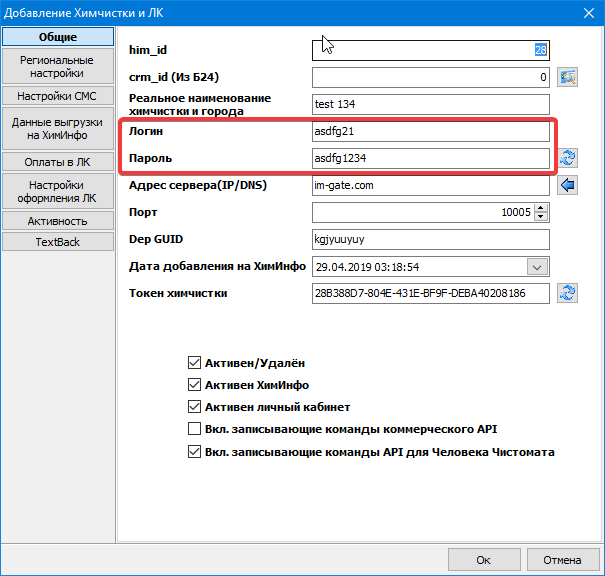 Путь до скрипта стандартный, подставиться, если нажать напротив кнопку со стрелочками.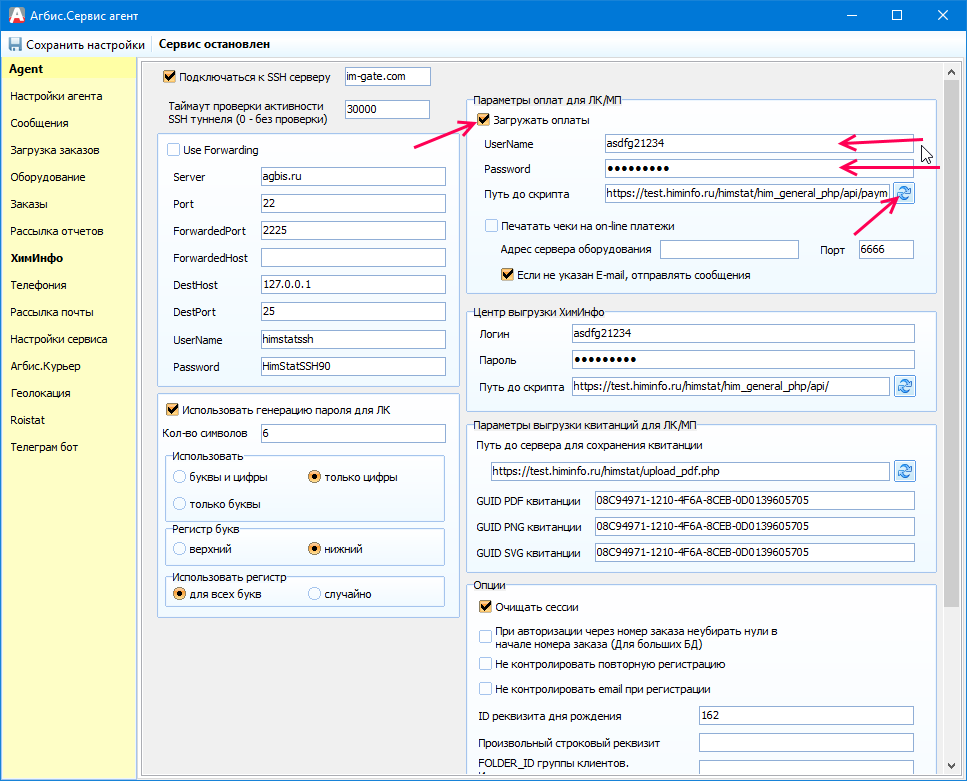 На этом настройка заканчивается.Клиенту сообщается, что оплаты настроены в тестовом режиме. Тестовые карты находятся в https://developers.cloudpayments.ru/#testirovanieКлиент после проверки должен сначала сообщить, что режим оплат перевели в боевой режим, после чего у нас надо выключить галку «Тестовый режим» и сообщить в CloudPayments о переводе клиента в боевой режим.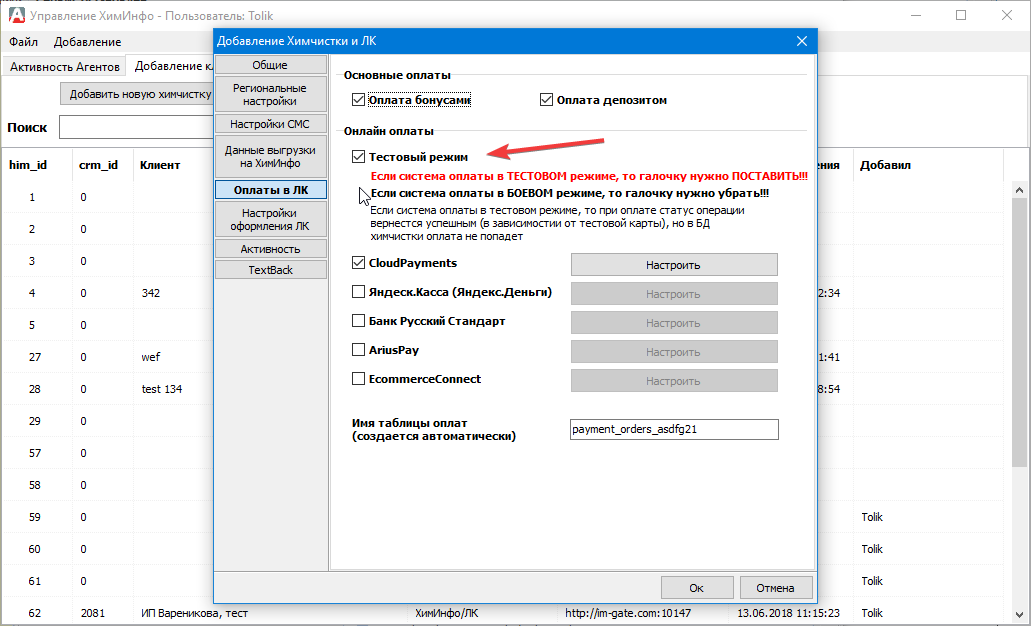 После перевода в боевой режим PublicID, Пароль для API не должны изменится.Комментарии в задаче Б24:Пишем собранные по задаче данные – GUID агента, ID склада и прайса, интервалы для вызова курьера, политика конфиденциальности, какие языки должны быть доступны в ПМП и другую информацию, полученную во время настройки.Скидываем ссылку на задачу Андрею и сообщаем, что настройки завершены.Получаем от Андрея версию МП для клиента и проводим тест с клиентом.После успешного теста, получаем от клиента текст для публикации в маркетах и отправляем в публикацию.